Word Tastenkombinationen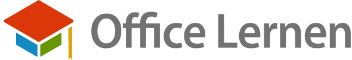  Aktion ShortcutZuweisen der Formatvorlage Überschrift 1Alt +1Zuweisen der Formatvorlage Überschrift 2Alt +2Zuweisen der Formatvorlage Überschrift 3Alt +3Neuer Absatz / Absatzwechsel / AbsatzumbruchEnterTiefgestelltStrg + #Blättern in der Normalansicht nach obenStrg + ?Blättern in der Normalansicht nach untenStrg + ↓HochgestelltStrg + +Schrift verkleinernStrg + <Zeilenabstand 12 (Einzeilig)Strg + oAktivieren / Deaktivieren der SeitenansichtStrg + Alt + IAusblenden von Rahmenlinien /Schattierungen bei TabellenStrg + Alt + UBlocksatzStrg + BErstellen eines geschützten BindestrichsStrg + BindestrichZentriertStrg + EEnde des DokumentesStrg + EndeNeue Seite / Seitenwechsel / SeitenumbruchStrg + Enter LinksbündigStrg + LZeichenformatierung zurücksetzenStrg + LeertasteLinken Einzug um 1,25 cm vergrößernStrg + MBeginn des DokumentesStrg + Pos1Absatzformatierung entfernen (zurücksetzen)Strg + QRechtsbündigStrg + RFettStrg + Shift + FTabulator innerhalb einer ZelleStrg + TabLanger GedankenstrichStrg + Shift+ -Schrift vergrößernStrg + Shift + >Doppelt unterstreichenStrg + Shift + DKursivStrg + Shift + KErstellen eines geschützten LeerzeichensStrg + Shift + LeertasteLinken Einzug um 1,25 cm verkleinernStrg + Shift + MKapitälchenStrg + Shift + QUnterstreichenStrg + Shift + UNur Wörter unterstreichenStrg + Shift + WTabulator / Nächste Zelle bei TabellenTabNeue Zeile / Zeilenwechsel / ZeilenumbruchShift+ EnterAufgabenbereich Formatierung anzeigenShift + F1Zwischen verschiedenen Varianten der Groß-/Kleinschreibung wechselnShift + F3Vorige Zelle bei TabellenShift + TabCursor geht von Wort zu WortStrg + Pfeil nach links oder rechtsMarkiert Wort für WortStrg + Umschalt + Pfeil nach links/rechtsAlles MarkierenStrg + AEinfacher ZeilenabsteandStrg + 1Doppelter ZeilenabstandStrg + 21,5 Facher ZeilenabstandStrg + 5Verkleinern den markierten TextStrg + 8Vergrössern den markierten TextStrg + 9Neue SeiteStrg+Umschalt+Enter